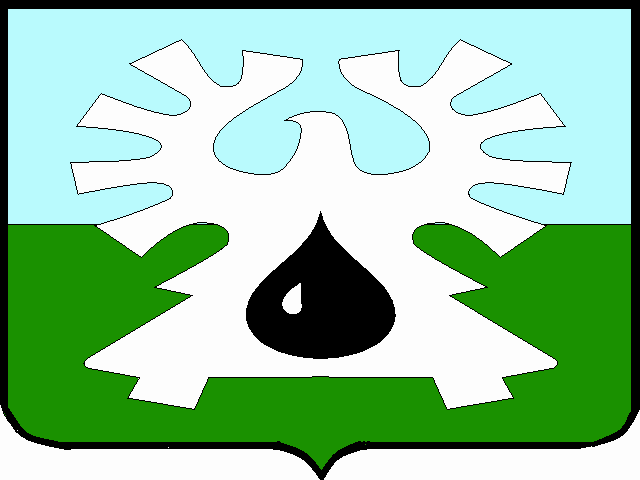 ГОРОДСКОЙ ОКРУГ УРАЙХанты-Мансийского автономного округа - ЮгрыАДМИНИСТРАЦИЯ ГОРОДА УРАЙПОСТАНОВЛЕНИЕот ______________                                                                                                                №______О внесении изменений в административный регламент предоставления муниципальной услуги «Выдача разрешений на право вырубки зеленых насаждений»В соответствии с Федеральным законом от 27.07.2010 №210-ФЗ «Об организации предоставления государственных и муниципальных услуг», постановлением администрации города Урай от 18.01.2013 №117 «Об утверждении Порядка разработки и утверждения административных регламентов предоставления муниципальных услуг»:1. Внести в административный регламент предоставления муниципальной услуги «Выдача разрешений на право вырубки зеленых насаждений»,  утвержденный постановлением администрации города Урай от 11.08.2022 №1910, изменения согласно приложению. 2. Опубликовать постановление в газете «Знамя» и разместить на официальном сайте органов местного самоуправления города Урай в информационно-телекоммуникационной сети «Интернет».3. Контроль за выполнением постановления возложить на заместителя главы города Урай Г.Г.Волошина. Глава города Урай 								             Т.Р. ЗакирзяновПриложение к постановлению администрации города Урайот _____________ №______ Изменения в административный регламентпредоставления муниципальной услуги «Выдача разрешений на право вырубки зеленых насаждений» В пункте 10.9 слова «согласно приложению 2» заменить словами «согласно приложению 3».В пункте 11.6 слова «согласно приложению 2» заменить словами «согласно приложению 3».В пункте 14.2 слова «в подпункте «а» пункта 9.1» заменить словами «в подпункте «а» подпункта 9.1.1 пункта 9.1».В абзаце восьмом пункта 19.1 слова «в приложении 3» заменить словами «в приложении 4».Абзац третий пункта 21.1 изложить в новой редакции:«Форматно-логическая проверка сформированного заявления осуществляется Единым порталом  автоматически в процессе заполнения заявителем каждого из полей электронной формы заявления. При выявлении Единым порталом некорректно заполненного поля электронной формы заявления заявитель уведомляется о характере выявленной ошибки и порядке ее устранения посредством информационного сообщения непосредственно в электронной форме заявления.».В пункте 21.7 слова «в соответствии со статьей 1.2» заменить словами «в соответствии со статьей 11.2».